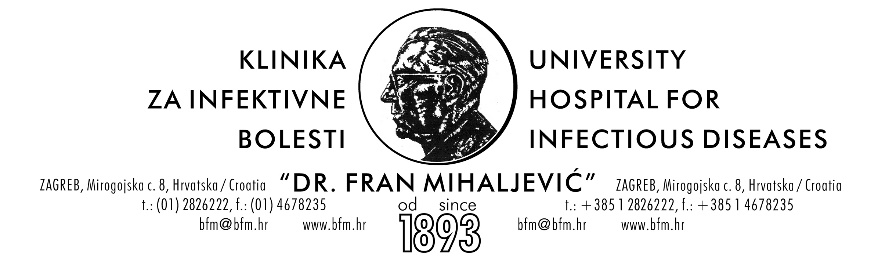 Zagreb, 08.08.2019.U.br. 01-1136-4-2019- SVIM ZAINTERESIRANIM PONUDITELJIMA-PREDMET:  Odgovor na upit gospodarskog subjektaPoštovani,Klinika za infektivne bolesti „Dr. Fran Mihaljević“ kao Naručitelj provodi jednostavnu nabavu za predmet nabave: Transportna ležeća kolica, ev.br. 35/2019 JN. Pristigli su prijedlozi i primjedbe gospodarskih subjekata za izmjenom/dopunom Dokumentacije o nabavi i troškovnika kako slijedi:08.08.2019.- UPIT 1:„Poštovani,Vezano uz predmet nabave 35/2019 JN transportna ležeća kolica u Dokazima o sposobnosti c) Izjave ponuditelja - traži se dokaz o izvršenoj obuci servisera koji je izdao, potpisao i ovjerio proizvođač opreme.S obzirom da su svi talijanski proizvođači opreme (Ferragosto), a i mnogi španjolski i njemački proizvođači u ovo doba godine na kolektivnim godišnjim odmorima i nisu u mogućnosti izdavati potvrde, molimo da se uvrsti mogućnost da se taj dokument priloži naknadno (prilikom potpisa ugovora ili prilikom isporuke robe ili u roku 20 dana nakon otvaranja ponuda), a ne prilikom dostavljanja ponude do 14.8.2019, jer na taj način mnogi ponuđači neće biti u mogućnosti dostaviti traženi dokument iako ispunjavaju zadani kriterij obuke servisera.“Naručitelj odgovara kako slijedi:Naručitelj prihvaća prijedlog gospodarskog subjekta te će izvršiti izmjene u navedenoj točki Dokumentacije o nabavi.Stručno povjerenstvo za provedbu postupka nabave